The Number System Questions and AnswersWhich answer is a solution to the inequality shown? 	B. 2		C. 		D. 5Order the numbers below from least to greatest.  			7	, , 7, , ,  , 7 , 7, ,  7, , , Which number is irrational?1.6739		B. 		C. 		D. Which number is rational? 		B. 		C. -9		D. 2Which number is an integer? 	B. 		C. - 		D. Which is a proper classification of -9.21?Rational and negative Irrational and decimalIrrational and negativeRational and integer Which is a proper classification of -6.789……? Rational and whole Rational and integerIrrational and integerIrrational and real Tori has a goal to practice gymnastics 5 hours a week.  The table below shows her practice schedule.  How much time will she be short of her goal?  3 hours		B. 1 ½ hours		C.2 hours		D. 2 ½ hours Nick and Anthony decided to paint the bonus room.  Nick painted ¼ of the room and Anthony painted 0.4 of the room.  What percent of the room was painted by Nick and Anthony? 75%	B. 65%		C. 80%		D. 18% Which of the following answers describes the set of numbers that -64 belongs to? PrimeIntegers onlyIrrational onlyBoth integers and rational What is the distance between point A and B on the number line? 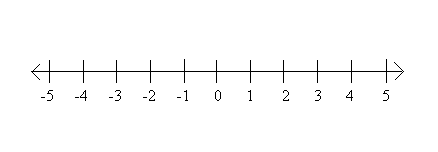 2 units		B. 7.25	units		C. 1.25	units		D. 5.5 unitsWhich is the largest number?  		B.    	C.     	D. Mrs. Smith is measuring her bathroom floor, and measures the width as  feet.  Approximately how many feet is the width of her bathroom?5 feet		B. 4 feet		C. 6.5 feet		D. 5.5 feet The eighth grade is selling tickets to a dance fundraiser.  The tickets cost $10 each, the decorations cost $150 and the tickets cost $10 to print.  How many tickets need to be sold to break even?15		B. 16		C. 10		D. 5Which number is between 14 and 15?      	B.                    C.                D. What is the approximate value of 15.2		B. 16.7		C. 40.8		D. 20.5Which number is between 17 and 18?                     B. 	C. 		D. Which letter represents? Which number represents?0.5 		B. 1.1		C. 1.1		D. 1Which answer order the numbers from greatest to least? 3.8,  , , 3.8,  ,   , , 3.83.8, , , Answers: DABCA DDCBDCC A BADD A DBDay of the Week Time Spent Practicing Monday of an hourTuesday of an hourWednesday1 hour and 15 minutes Thursday0.25 of an hour 